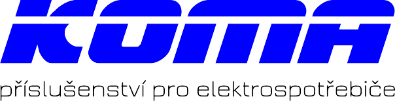 Podmínky ochrany osobních údajůI.Základní ustanoveníSprávcem osobních údajů podle čl. 4 bod 7 nařízení Evropského parlamentu a Rady (EU) 2016/679 o ochraně fyzických osob v souvislosti se zpracováním osobních údajů a o volném pohybu těchto údajů (dále jen: „GDPR”) je společnost KOMA Consulting s.r.o. IČ 26504081 se sídlem Dohalická 949, 19014 Praha - Klánovice (dále jen: „správce“).Kontaktní údaje správce jsouadresa: Dohalická 949, 190 14 Praha - Klánoviceemail: eshop@komaconsulting.cztelefon: +420 281 916 607Osobními údaji se rozumí veškeré informace o identifikované nebo identifikovatelné fyzické osobě; identifikovatelnou fyzickou osobou je fyzická osoba, kterou lze přímo či nepřímo identifikovat, zejména odkazem na určitý identifikátor, například jméno, identifikační číslo, lokační údaje, síťový identifikátor nebo na jeden či více zvláštních prvků fyzické, fyziologické, genetické, psychické, ekonomické, kulturní nebo společenské identity této fyzické osoby.Správce nejmenoval pověřence pro ochranu osobních údajů. II.Zdroje a kategorie zpracovávaných osobních údajůSprávce zpracovává osobní údaje, které jste mu poskytl/a nebo osobní údaje, které správce získal na základě plnění Vaší objednávky.Správce zpracovává Vaše identifikační a kontaktní údaje a údaje nezbytné pro plnění smlouvy. III.Zákonný důvod a účel zpracování osobních údajůZákonným důvodem zpracování osobních údajů je plnění smlouvy mezi Vámi a správcem podle čl. 6 odst. 1 písm. b) GDPR,oprávněný zájem správce na poskytování přímého marketingu (zejména pro zasílání obchodních sdělení a newsletterů) podle čl. 6 odst. 1 písm. f) GDPR,Váš souhlas se zpracováním pro účely poskytování přímého marketingu (zejména pro zasílání obchodních sdělení a newsletterů) podle čl. 6 odst. 1 písm. a) GDPR ve spojení s § 7 odst. 2 zákona č. 480/2004 Sb., o některých službách informační společnosti v případě, že nedošlo k objednávce zboží nebo služby. Účelem zpracování osobních údajů jevyřízení Vaší objednávky a výkon práv a povinností vyplývajících ze smluvního vztahu mezi Vámi a správcem; při objednávce jsou vyžadovány osobní údaje, které jsou nutné pro úspěšné vyřízení objednávky (jméno a adresa, kontakt), poskytnutí osobních údajů je nutným požadavkem pro uzavření a plnění smlouvy, bez poskytnutí osobních údajů není možné smlouvu uzavřít či jí ze strany správce plnit,zasílání obchodních sdělení a činění dalších marketingových aktivit. Ze strany správce nedochází k automatickému individuálnímu rozhodování ve smyslu čl. 22 GDPR. Účel zpracování osobních údajů je podrobně popsán níže v tabulceIV.Doba uchovávání údajůSprávce uchovává osobní údaje po dobu nezbytnou k výkonu práv a povinností vyplývajících ze smluvního vztahu mezi Vámi a správcem a uplatňování nároků z těchto smluvních vztahů (po dobu 15 let od ukončení smluvního vztahu). po dobu, než je odvolán souhlas se zpracováním osobních údajů pro účely marketingu, nejdéle 10 let, jsou-li osobní údaje zpracovávány na základě souhlasu. Po uplynutí doby uchovávání osobních údajů správce osobní údaje vymaže. V.Příjemci osobních údajů (subdodavatelé správce)Příjemci osobních údajů jsou osoby podílející se na dodání zboží / služeb / realizaci plateb na základě smlouvy, zajišťující služby provozování e-shopu (Shoptet) a další služby v souvislosti s provozováním e-shopu,zajišťující marketingové služby.Přepravní společnosti pro doručení objednaného zboží (Česká pošta, GEIS, Uloženka.cz, Zásilkovna.cz)Správce má v úmyslu předat osobní údaje do třetí země (do země mimo EU) nebo mezinárodní organizaci. Příjemci osobních údajů ve třetích zemích jsou poskytovatelé mailingových služeb / cloudových služeb. MailchimpVI.Vaše právaZa podmínek stanovených v GDPR máte právo na přístup ke svým osobním údajům dle čl. 15 GDPR, právo opravu osobních údajů dle čl. 16 GDPR, popřípadě omezení zpracování dle čl. 18 GDPR. právo na výmaz osobních údajů dle čl. 17 GDPR. právo vznést námitku proti zpracování dle čl. 21 GDPR a právo na přenositelnost údajů dle čl. 20 GDPR. právo odvolat souhlas se zpracováním písemně nebo elektronicky na adresu nebo email správce uvedený v čl. III těchto podmínek. Dále máte právo podat stížnost u Úřadu pro ochranu osobních údajů v případě, že se domníváte, že bylo porušeno Vaší právo na ochranu osobních údajů.VII.Podmínky zabezpečení osobních údajůSprávce prohlašuje, že přijal veškerá vhodná technická a organizační opatření k zabezpečení osobních údajů.Správce přijal technická opatření k zabezpečení datových úložišť a úložišť osobních údajů v listinné podobě, zejména antivirové programy, dvoufázové ověření hesel, ukládání dat na vlastním serveruSprávce prohlašuje, že k osobním údajům mají přístup pouze jím pověřené osoby.VIII.Závěrečná ustanoveníOdesláním objednávky z internetového objednávkového formuláře potvrzujete, že jste seznámen/a s podmínkami ochrany osobních údajů a že je v celém rozsahu přijímáte.S těmito podmínkami souhlasíte zaškrtnutím souhlasu prostřednictvím internetového formuláře. Zaškrtnutím souhlasu potvrzujete, že jste seznámen/a s podmínkami ochrany osobních údajů a že je v celém rozsahu přijímáte.Správce je oprávněn tyto podmínky změnit. Novou verzi podmínek ochrany osobních údajů zveřejní na svých internetových stránkách a zároveň Vám zašle novou verzi těchto podmínek Vaši e-mailovou adresu, kterou jste správci poskytl/a.Tyto podmínky nabývají účinnosti dnem 25.5.2018.KOMA Consulting s.r.o.Zákonný důvodÚčelÚdajeZdroj údajůZpracovateléPlnění smlouvyVyřízení objednávkyOsobní údaje klientů (kontantní údaje, bydliště) a informace o objednaném zbožíObjednávkový formulářSubdodavatelé, mailingové služby, cloudová úložiště, přepravní společnosti, platební brányPlnění smlouvyOdpověď na zprávu zaslanou přes kontaktní formulářKontaktní údaje klientůKontaktní formulář, e-mailová komunikaceSubdodavatelé, mailingové služby,Plnění smlouvyVedení účetnictvíOsobní údaje klientů (kontantní údaje, bydliště) a informace o objednaném zbožíFakturyÚčetní firmaOprávněný zájemPoskytnutí e-mailu službě třetí strany pro získání recenzeE-mailová adresa a informace o objednaném zbožíObjednávkový formulářHeureka.czOprávněný zájemPoskytování přímého marketingu (zejména pro zasílání obchodních sdělení a newsletterů)Kontaktní údaje klientůInformace z objednávekMailingové služby, subdodavateléOprávněný zájemBěžná analýza návštěvnosti, odhalování chyb serveru a prevence podvodů a útoků na serverPseudoanonymizované identifikátory registrovaných uživatelů jako UserID, IP adresyPohyb uživatele na webu, registrace a vytvoření anonymizovaného ID uživatele, zobrazení stránky s chybouGoogle Analytics, webhostingové službySouhlasMarketing a propagace webuE-maily, jména potenciálních zákazníků, IP adresy a další technické identifkátoryFormulář pro newsletterWebhostingová společnost a služby pro rozesílání e-mailůSouhlasZveřejnění recenze zákazníka nebo dotazu k produktuJméno zákazníka a e-mailová adresaE-mailová komunikace a formulář na webuCloudová úložiště, mailingové službySouhlasZveřejnění recenze zákazníka nebo dotazu k produktuJméno zákazníka a e-mailová adresaE-mailová komunikace a formulář na webuCloudová úložiště, mailingové služby